Na osnovu Uredbe o prodaji i davanju u zakup stvari u državnoj imovini („Sl.list CG“ 44/10), Odluke o raspisivanju javnog poziva Odbora direktora Društva broj 3110 od 20.04.2021.godine,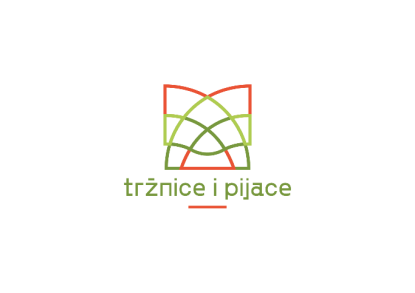 JAVNI POZIV BROJ 20/22za davanje u zakup prodajnih mjesta prikupljanjem ponudaPredmet javnog poziva je davanje u zakup prodajnih mjesta  u Tržnom centru „Pobrežje“ – I sprat, prikupljanjem ponuda i to:Tržni centar “Pobrežje” – I sprat Tezga za prodaju robe široke potrošnje – površine 4m²: sektor C3 broj 10, sektor C3 broj 11, sektor C3 broj 12, sektor C3 broj 13, sektor C3 broj 14, C3 broj 15. Minimalna cijena zakupnine iznosi 46,80 eura/m² (bez uračunatog PDV-a), na mjesečnom nivou. Tezga za prodaju robe široke potrošnje – površine 5m²: sektor A2 broj 11. Minimalna cijena zakupnine iznosi 43,20 eura/m² (bez uračunatog PDV-a), na mjesečnom nivou. Početna cijena se odnosi na mjesečni zakup po m² prodajnog mjesta.Davanje u zakup se vrši na određeno vrijeme, od jedne godine, uz mogućnost produženja. Zakupnina se plaća mjesečno.Ponuda mora biti dostavljena u štampanoj formi i treba da sadrži:Ime i prezime, adresa stanovanja, matični broj, odnosno broj lične karte ili pasoša, broj telefona – za fizička lica,Naziv i sjedište, broj telefona–za pravna lica,Oznaku prodajnog mjesta (broj tezge, naziv pijačnog objekta),Ponuđenu cijenu izraženu u eurima/m²; Broj žiro računa za vraćanje depozita; Pečat i potpis ovlašćenog lica za pravna lica, Potpis za fizička lica.Obaveza učesnika postupkaUčesnici postupka su u obavezi da dostave: potvrdu o registraciji iz Centralnog registra Privrednih subjekata za domaća, odnosno dokaz o registraciji  nadležnog rgana matične države stranog ponuđača za strana lica – za pravna lica. Učesnici postupka su dužni da kao garanciju učešća dostave dokaz o uplaćenom depozitu na žiro račun „Tržnice i pijace“ d.o.o. Podgorica, broj 535-20701-56, uz napomenu da se uplata vrši na ime „depozit za učešće po javnom pozivu 20/22“.  Depozit se uplaćuje u iznosu od 100€ za tezge. Prvorangiranom ponuđaču iznos uplaćenog depozita će biti uračunat u mjesečni iznos zakupnine.Sva priložena dokumentacija dostavlja se u originalu ili ovjerenoj kopiji. Ponude se predaju u zatvorenim kovertama sa naznakom „Za prikupljanje ponuda po javnom pozivu broj 20/22 – ne otvarati”. Na koverti treba da stoje osnovni podaci o ponuđaču (ime i prezime/sjedište ponuđača).Pravo učestvovanja po javnom pozivu nemaju ponuđači koji imaju neizmirene obaveze po osnovu ugovora o zakupu, prema ovom privrednom društvu.Pojedinačna ponuda se može odnositi samo na jedno prodajno mjesto. Za konkretno prodajno mjesto isto lice može podnijeti samo jednu ponudu ili će se u suprotnom uzeti u obzir ponuda sa najvećom ponuđenom cijenom. Istim ponuđačem se smatra i pravno lice, ukoliko je osnivač ili izvršni direktor u pravnom licu, ako je kao fizičko lice dostavilo ponudu. Neblagovremene, nepotpune i neuredne ponude neće se razmatrati. Kriterijum za izbor najpovoljnije ponudePonuđena cijena ……......................................................................................................................100 bodovaPrvorangirana ponuda dobija 100 bodova, a ostale proporcionalni broj bodova u odnosu na prvorangiranu. U slučaju da se dostave dvije ili više ponuda sa istom cijenom prednost ima ponuda koja je prva protokolisana (zavedena na arhivi).Ukoliko prvorangirani ponuđač odustane, nema pravo na povraćaj depozita i u obavezi je da dostavi izjavu o odustajanju, a ugovor se zaključuje sa  drugorangiranim ponuđačem. Ukoliko drugorangirani ponuđač odustane, Javni poziv će se smatrati neuspjelim za konkretno prodajno mjesto. Učesnicima postupka koji nijesu uspjeli u postupku po javnom pozivu izvršiće se povraćaj uplaćenog depozita u roku od 30 (trideset) dana od dana sprovedenog postupka.Vrijeme i mjesto podnošenja ponudaUčesnici postupka dostavljaju ponude svakog radnog dana od 08.00 do 14.30 časova, počev od 22.12.2022.godine zaključno sa 27.12.2022.godine do 10.00 časova, neposrednom predajom na arhivi „Tržnice i pijace“ d.o.o. Podgorica, u ul.Oktobarske revolucije 124.Vrijeme i mjesto javnog otvaranja ponudaJavno otvaranje ponuda će se održati u upravnoj zgradi „Tržnice i pijace“ d.o.o. Podgorica, ulica  Oktobarske revolucije broj 124 dana 27.12.2022.godine u 10.05h.Otvaranju ponuda mogu prisustvovati učesnici postupka ili ovlašćeni predstavnici.Rok za donošenje odluke i zaključenje ugovoraUčesnici postupka biće obaviješteni o ishodu istog najkasnije u roku od 8 (osam)dana od dana otvaranja ponuda. Sa najpovoljnijim ponuđačem zaključiće se ugovor o zakupu na određeno vrijeme. Prilikom zaključenja ugovora o zakupu, ponuđač sa najpovoljnijom ponudom je u obavezi da uplati depozit u visini jedne mjesečne zakupnine. Ukoliko ponuđač sa najpovoljnijom ponudom ne zaključi ugovor o zakupu i/ili ne uplati depozit u visini jedne mjesečne zakupnine u predviđenom roku, gubi pravo na zakup prodajnog mjesta i povraćaj depozita uplaćenog prilikom predaje ponude.Napomena: Bliža obavještenja po osnovu javnog poziva mogu se dobiti na broj telefona 020-625-424 ili putem e-maila: pijacepg@t-com.me svakog radnog dana u periodu od 08.00-14.00 časova.